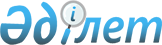 Об определении условий, объема и целевого назначения выпуска государственных ценных бумаг местными исполнительными органами Алматинской и Восточно-Казахстанской областейПриказ Министра финансов Республики Казахстан от 27 августа 2021 года № 869. Зарегистрирован в Министерстве юстиции Республики Казахстан 31 августа 2021 года № 24166
      В соответствии со статьей 212 Бюджетного кодекса Республики Казахстан и пунктом 8 Правил выпуска ценных бумаг для обращения на внутреннем рынке местным исполнительным органом области, города республиканского значения, столицы, утвержденных постановлением Правительства Республики Казахстан от 2 октября 2009 года № 1520, ПРИКАЗЫВАЮ:
      1. Определить следующие условия, объем и целевое назначение выпуска местными исполнительными органами Алматинской и Восточно-Казахстанской областей государственных ценных бумаг для обращения на внутреннем рынке:
      1) условия: 
      год выпуска государственных ценных бумаг – 2021 год;
      вид ценных бумаг – государственные ценные бумаги, выпускаемые местными исполнительными органами областей, городов республиканского значения, столицы для обращения на внутреннем рынке ценных бумаг, выпускаемые для финансирования в установленном порядке отдельных мероприятий по содействию занятости;
      2) объемы:
      Алматинской области – не более 5 569 912 000 (пять миллиардов пятьсот шестьдесят девять миллионов девятьсот двенадцать тысяч) тенге;
      Восточно-Казахстанской области – не более 3 831 749 700 (три миллиарда восемьсот тридцать один миллион семьсот сорок девять тысяч семьсот) тенге;
      3) целевое назначение – финансирование в установленном порядке отдельных мероприятий по содействию занятости.
      2. Департаменту государственного заимствования Министерства финансов Республики Казахстан в установленном законодательством Республики Казахстан порядке обеспечить:
      1) государственную регистрацию настоящего приказа в Министерстве юстиции Республики Казахстан;
      2) размещение настоящего приказа на интернет-ресурсе Министерства финансов Республики Казахстан;
      3) в течение десяти рабочих дней после государственной регистрации настоящего приказа в Министерстве юстиции Республики Казахстан представление в Департамент юридической службы Министерства финансов Республики Казахстан сведений об исполнении мероприятий, предусмотренных подпунктами 1) и 2) настоящего пункта.
      3. Настоящий приказ вводится в действие по истечении десяти календарных дней после дня его первого официального опубликования.
					© 2012. РГП на ПХВ «Институт законодательства и правовой информации Республики Казахстан» Министерства юстиции Республики Казахстан
				
      Министр финансов
Республики Казахстан 

Е. Жамаубаев
